.Intro: Start after 32 countSec 1	: R Chasse, Back Rock, Recover, L Chasse, Back, Rock RecoverSec 2	: Kick, Side Step, R, L, R, LSec 3	: Forward Shuffle, 1/2 Turn R Shuffle, Back Rocking ChairSec 4	: Sugar Foot, Hold, R, LContact: linedancequeen7@gmail.comJingle My Bells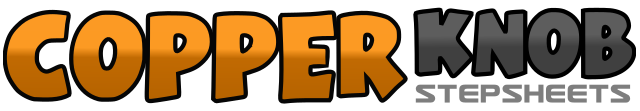 .......Count:32Wall:2Level:Beginner Contra.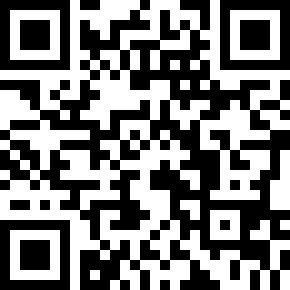 Choreographer:Junghye Yoon (KOR) - November 2017Junghye Yoon (KOR) - November 2017Junghye Yoon (KOR) - November 2017Junghye Yoon (KOR) - November 2017Junghye Yoon (KOR) - November 2017.Music:Jingle My Bells - The TractorsJingle My Bells - The TractorsJingle My Bells - The TractorsJingle My Bells - The TractorsJingle My Bells - The Tractors........1&2Step R side, step L together R, step R side3-4Rock L Behind R, Recover Onto R5&6Step L side, step R together L, step L side7-8Rock R Behind L, Recover Onto L1-4Kick R Across L, step R side, kick L across R, step L side5-8Repeats1&2Step R forward, step L together R, step R forward3&41/2 turn R Step L forward, step R together L, step L back (6:00)4-8Rock R Behind L, recover Onto L, rock R forward L, recover Onto L1-2Touch R toe together, touch R heel to side3-4Cross R over L, Hold5-6Touch L toe together, touch L heel to side7-8Cross L over R, Hold